Ҡарар									  РЕШЕНИЕОб утверждении Схемы газоснабжения сельского  поселения Языковский сельсовет  муниципального района Благоварский  район   Республики Башкортостан В соответствии с Федеральным законом от 31.03.1999 г. № 69-ФЗ «О газоснабжении в Российской Федерации», Федеральным законом от 06.10.2003 г. № 131-ФЗ «Об общих принципах организации местного самоуправления в Российской Федерации», Уставом  сельского поселения  Языковский сельсовет  муниципального района Благоварский район Республики Башкортостан Совет сельского поселения  Языковский  сельсовет  муниципального района Благоварский район Республики Башкортостанрешил:Утвердить Схему  газоснабжения сельского поселения  Языковский  сельсовет  муниципального района Благоварский район Республики Башкортостан  согласно приложению.2. Настоящее решение вступает в силу после его официального опубликования.3. Контроль за исполнением настоящего решения возложить на главу сельского поселения  Языковский  сельсовет  муниципального района Благоварский район Республики Башкортостан.Глава  сельского поселенияЯзыковский сельсовет                                                Р. Р. Еникеевс.Языково 06 февраля 2020 г. №   43-406БАШҠОРТОСТАН РЕСПУБЛИКАhЫ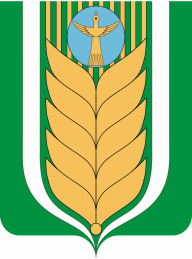 РЕСПУБЛИКА БАШКОРТОСТАНБЛАГОВАР  РАЙОНЫ СОВЕТ  СЕЛЬСКОГОМУНИЦИПАЛЬ РАЙОНЫНЫҢ ЯЗЫКОВПОСЕЛЕНИЯ ЯЗЫКОВСКИЙ СЕЛЬСОВЕТАУЫЛ СОВЕТЫ АУЫЛ БИЛӘМӘhЕМУНИЦИПАЛЬНОГО РАЙОНАСОВЕТЫдүртенсе сакырылышБЛАГОВАРСКИЙ РАЙОНчетвертый созыв452740,  Языков ауылы, Социалистик урамы, 1Тел. (34747) 2-29-72, Факс 2-22-61452740, с. Языково, ул. Социалистическая, 1Тел. (34747) 2-29-72, Факс 2-22-61